Уведомление о выявлении правообладателя ранее учтенного объекта недвижимостиАдминистрация сельского поселения Резяповский сельсовет муниципального района Резяповский район Республики Башкортостан уведомляет, что 03.11.2023 в отношении ранее учтенного объекта недвижимости – земельный участок   с кадастровым номером 02:51:060201:10, местоположение: Республика Башкортостан, р-н. Резяповский, д.Филипповка, ул. Филипповка , выявлен  потенциальный правообладатель в лице Шакурова Марка Петровича.В соответствии со ст.69.1 Федерального закона от 13.07.2015 №218-ФЗ «О государственной регистрации недвижимости» лицо, выявленное в качестве правообладателя ранее учтенного объекта недвижимости, либо иное заинтересованное лицо вправе в течение тридцати дней со дня размещения указанного уведомления, представить в письменной форме или в форме электронного документа (электронного образа документа) возражения относительно сведений о правообладателе ранее учтенного объекта недвижимости с приложением обосновывающих такие возражения документов (электронных образов таких документов) (при их наличии), свидетельствующих о том, что такое лицо не является правообладателем указанного объекта недвижимости.По всем вопросам необходимо обратиться в Администрацию сельского поселения Резяповский сельсовет муниципального района Чекмагушевский район Республики Башкортостан по адресу: Чекмагушевский  район, с. Резяпово, ул. Центральная, д. 38, тел. 8(34796) 2-36-33Глава сельского поселения                                                       Ф.Ф.СахибгареевБАШКОРТОСТАН  РЕСПУБЛИКА]ЫСАКМАГОШ  РАЙОНЫ муниципаль районЫНЫН  РЭЖЭП АУЫЛ СОВЕТЫ АУЫЛ  БИЛЭмЭ]Е  ХАКИМИЭТЕ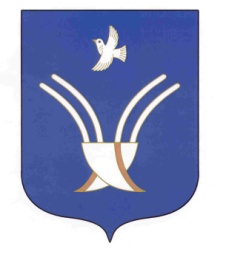 Администрация сельского поселенияРЕЗЯПовский сельсоветмуниципального района Чекмагушевский район Республики Башкортостан